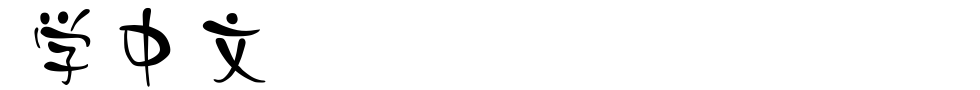 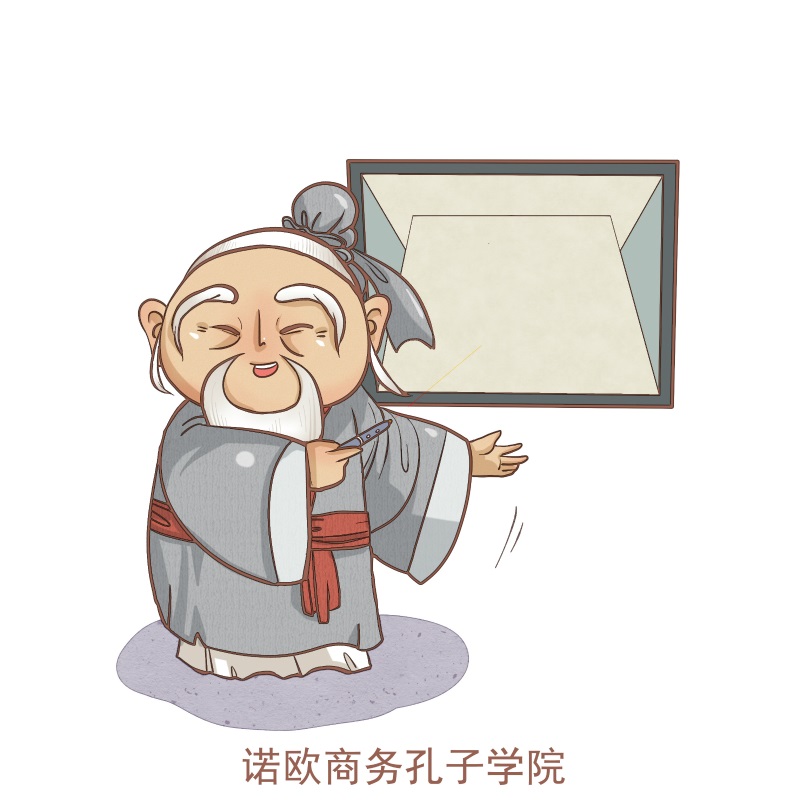 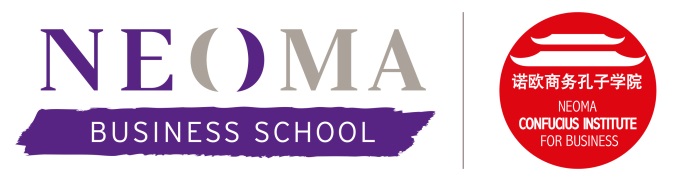 Cours de chinois« Découvrir, apprendre, se perfectionner »>>> Cours de mandarin tous niveaux à partir de 6 ansReprise des cours le lundi 18 septembre 2017Renseignements et inscriptions :confucius@neoma-bs.fr - 02 76 00 06 27NEOMA Confucius Institute for Business1 rue du Maréchal Juin – Mont-Saint-Aignanwww.neoma-bs-confucius.fr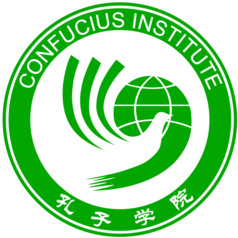 Activités proposées par l'Institut Confucius aux adhérents et non-adhérents :Exemple d’activités en 2016* Ateliers : calligraphie, cinéma chinois, cuisine, poésie, opéra de pékin, médecine chinoise* Spectacles : nouvel an chinois, journée des instituts Confucius* Conférences : Route de la Soie Verte, E-commerce en Chine, Investissement chinois en EuropeTarif des cours pour 30 heures (y compris la formation, une carte de bibliothèque et un abonnement à la revue « INSTITUT CONFUCIUS »)Cours de langue tous niveaux (adultes) : 300€Chinois pour les professionnels : 450€Cours de langue pour enfants : 240€Tarif d’adhésion à la bibliothèqueGrand public individuel : 50€Grand public famille : 80€Etudiants, lycéens : 30€Entrepreneurs/professionnels : 200€Séance d’essai gratuite avant inscription	JOURCOURSHORAIRELundiChinois débutants niveau 318H-20HMardiChinois pour les professionnels18H-20HMardiChinois débutants niveau 218H-20HMardiChinois débutants niveau 118H-20HMercrediChinois pour enfants (6 - 12 ans)15H-16HMercrediChinois intermédiaire niveau 118H-20HMercrediCalligraphie18H-20HMercrediPréparation HSK 1 à 418H-20HJeudi Chinois débutants niveau 018H-20HSamediChinois pour enfants débutants10H-11HSamediChinois débutants niveau 010H-12HSamediChinois pour enfants à partir de 12 ans10H-12HBibliothèque2500 ouvrages, empruntables ou consultables sur placeActivités10 activités culturelles par an offertes